ЧЕРКАСЬКА МІСЬКА РАДА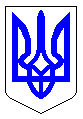 ЧЕРКАСЬКА МІСЬКА РАДАВИКОНАВЧИЙ КОМІТЕТРІШЕННЯВід 06.03.2018 № 139Про нагородженняРозглянувши клопотання голови комітету самоорганізації населення мікрорайону «Дніпровський» Здоровенко Л.П. (вх. № 3141-01-29,                                  № 3142-01-29,  № 3143-01-29, № 3144-01-29, № 3145-01-29, № 31-01-29                          від 26.02.2018), згідно з Програмою фінансування заходів, пов’язаних                             із нагородженням міськими відзнаками громадян, трудових колективів                           на 2016-2020 роки, затвердженої рішенням Черкаської міської ради                                  від 13.09.2016 № 2-899, Положенням про грамоту виконавчого комітету Черкаської міської ради, затвердженого рішенням Черкаської міської ради від 01.11.2017 № 2-2485 «Про затвердження положень про відзначення міськими нагородами» (зі змінами) відповідно, керуючись ст. 59 Закону України «Про місцеве самоврядування в Україні», виконавчий комітет Черкаської міської ради ВИРІШИВ: 	1. За надання допомоги військовослужбовцям, які під час проведення антитерористичної операції, що з квітня 2014 року триває                                     в Донецькій та Луганській областях, захищають незалежність і відстоюють територіальну цілісність України, а саме: плетіння 218 маскувальних сіток, пошиття білизни та маскувальних костюмів, виготовлення вітамінної суміші та сала в тубах, заготівля та консервація овочів і ягід на полях у фермерів,                  а також у зв’язку з відзначенням Міжнародного дня прав жінок і миру (08.03.2018), нагородити грамотами виконавчого комітету Черкаської міської ради волонтерів – жителів мікрорайону «Дніпровський»:1.1. Реву Тетяну Іванівну;1.2. Дернову Ольгу Іванівну; 1.3. Лихоманову Марію Дмитрівну;1.4. Ніколаєнко Ганну Остапівну;1.5. Ступаченко Лідію Миколаївну;1.6. Танюк Ангеліну Іванівну.2. Контроль  за  виконанням  рішення покласти на директора департаменту організаційного забезпечення Маліщук Л.М.Міський голова								А.В. Бондаренко